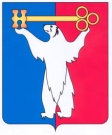 	АДМИНИСТРАЦИЯ ГОРОДА НОРИЛЬСКА КРАСНОЯРСКОГО КРАЯПОСТАНОВЛЕНИЕ20.02.2016	 г. Норильск	        № 130О приватизации объектов,арендуемых субъектами малогои среднего предпринимательстваВ целях реализации на территории муниципального образования город Норильск Федерального закона от 22.07.2008 № 159-ФЗ «Об особенностях отчуждения недвижимого имущества, находящегося в государственной собственности субъектов Российской Федерации или в муниципальной собственности и арендуемого субъектами малого и среднего предпринимательства,  и о внесении изменений в отдельные законодательные акты Российской Федерации», в соответствии с Порядком приватизации недвижимого имущества муниципальной собственности муниципального образования город Норильск, арендуемого субъектами малого и среднего предпринимательства, утвержденным Решением Норильского городского Совета депутатов от 07.04.2009 № 18-433, ПОСТАНОВЛЯЮ:1.	Приватизировать объекты муниципального недвижимого имущества 
(далее – Объекты), арендуемые субъектами малого и среднего предпринимательства, согласно приложению к настоящему постановлению.2.	Управлению имущества Администрации города Норильска, в течение 10 дней с даты издания настоящего постановления, направить арендаторам Объектов, указанных в приложении к настоящему постановлению:- предложение о заключении договора купли-продажи Объекта;- копию настоящего постановления;-	проект договора купли-продажи Объекта, а также, при наличии задолженности по арендной плате за Объект, неустойкам (штрафам, пеням) - требования о погашении такой задолженности с указанием ее размера.3. Опубликовать настоящее постановление в газете «Заполярная правда» 
и разместить его на официальном сайте муниципального образования город Норильск.4.	Контроль исполнения пункта 2 настоящего постановления возложить 
на заместителя Руководителя Администрации города Норильска по собственности и развитию предпринимательства.И.о. Руководителя Администрации города Норильска                              А.П. МитленкоОбъекты муниципального недвижимого имущества, арендуемые субъектами малого и среднего предпринимательства Пояснительная записка к проекту постановления Администрации города Норильска «О приватизации объектов, арендуемых субъектами малогои среднего предпринимательства»	В целях реализации на территории муниципального образования город Норильск Федерального закона от 22.07.2008 № 159-ФЗ «Об особенностях отчуждения недвижимого имущества, находящегося в государственной собственности субъектов Российской Федерации или в муниципальной собственности и арендуемого субъектами малого и среднего предпринимательства,  и о внесении изменений 
в отдельные законодательные акты Российской Федерации»,  в соответствии 
с Порядком приватизации недвижимого имущества муниципальной собственности муниципального образования город Норильск, арендуемого субъектами малого 
и среднего предпринимательства, утвержденным Решением Норильского городского Совета депутатов от 07.04.2009 № 18-433, Федеральным законом от 17.07.1998
№ 135-ФЗ «Об оценочной деятельности в Российской Федерации» Управлением имущества Администрации города Норильска подготовлен данный проект постановления Администрации города Норильска.Начальник управления                                                                                 Д.О. ЛобановскийРассылка:Начальник Управления имущества Администрации города Норильска_____________________ «_____»_________2016  Д.О. ЛобановскийНачальник Отдела правового обеспечения земельных и имущественных отношений Администрации города Норильска______________________ «_____»_________2016  А.П. РудневаМорозова И.Н. 43 71 80 доб. 1424Приложение к постановлению Администрации города Норильскаот « 20 » 02.2016 № 130    №   п/пНаименование объектаАдресПлощадь(кв.м.)Срок владения или пользования арендатором объекта (лет)Рыночная стоимость (руб.)1.Нежилое помещение, этаж 1, 
антресоль, цокольный этаж (Свидетельство от 30.12.2015 серия 24 ЕЛ 
№ 843109, кадастровый (условный) номер 24:55:0402014:1401)Красноярский край, 
город Норильск, 
район Центральный,Ленинский проспект, д. 17, помещение 225480,3с 15.09.2006 (более 2-х лет)11 016 949,02.Нежилое помещение, этаж 1 (Свидетельство от 15.12.2015 серия 24 ЕЛ 
№ 884001, кадастровый (условный) номер 
24:55:0000000:49602)Красноярский край, 
г. Норильск, район Талнах, 
ул. Бауманская, здание 10, помещение 4223,0с 20.01.2003 (более 2-х лет)2 494 340,03.Нежилое помещение, этаж 1 (Свидетельство от 15.12.2015 серия 24 ЕЛ 
№ 884002, кадастровый (условный) номер 
24:55:0000000:49599)Красноярский край, 
г. Норильск, район Талнах, 
ул. Бауманская, здание 10, помещение 5377,7с 20.01.2003 (более 2-х лет)4 224 719,04.Нежилое помещение, этаж 1 (Свидетельство от 15.12.2015 серия 24 ЕЛ 
№ 884005, кадастровый (условный) номер 
24:55:0000000:49600)Красноярский край, 
г. Норильск, район Талнах, 
ул. Бауманская, здание 10, помещение 71 079,1с 20.01.2003 (более 2-х лет)12 070 146,05.Нежилое помещение, этаж 1 (Свидетельство от 15.12.2015 серия 24 ЕЛ 
№ 884003, кадастровый (условный) номер 
24:55:0000000:49601)Красноярский край, 
г. Норильск, район Талнах, 
ул. Бауманская, здание 10, помещение 81 103,4с 20.01.2003 (более 2-х лет)12 341 950,0СОГЛАСОВАНО:Начальник Правового 
управления Администрации 
города Норильска __________ «____»_________А.Н. СитниковЗаместитель РуководителяАдминистрации города Норильска по собственности и развитию предпринимательства__________ «____»_________А.П. МитленкоПроект правового актаПроект правового актаПроект правового актаПравовой актПравовой актподлежит направлениюподлежит направлениюне подлежит направлениюподлежит направлениюне подлежит направлениюПрокуратураНГСДКСПСайт Администрации города НорильскаСайт Администрации города НорильскаСайт Администрации города НорильскаСайт Администрации города НорильскаМАУ «Информационный центр «Норильские новости» для опубликованияМАУ «Информационный центр «Норильские новости» для опубликованияМАУ «Информационный центр «Норильские новости» для опубликованияМАУ «Информационный центр «Норильские новости» для опубликованияСПС Гарант, Консультант+СПС Гарант, Консультант+СПС Гарант, Консультант+СПС Гарант, Консультант+Регистр МНПА Красноярского краяРегистр МНПА Красноярского краяРегистр МНПА Красноярского краяРегистр МНПА Красноярского краяОбщественная экспертиза1.Управление имущества Администрации города Норильска12.Финансовое управление Администрации города Норильска1